CHAPTER 27DUTIES AND PROCEDURES AFTER ELECTIONSUBCHAPTER 1TABULATION AND RESULTS§1091.  Reports of registration and enrollment(REPEALED)SECTION HISTORYPL 1971, c. 2 (AMD). PL 1985, c. 161, §5 (RP). §1092.  Secretary of State to tabulate and print results(REPEALED)SECTION HISTORYPL 1975, c. 771, §§197,430 (AMD). PL 1977, c. 496, §23 (AMD). PL 1985, c. 161, §5 (RP). §1093.  Determination of election(REPEALED)SECTION HISTORYPL 1985, c. 161, §5 (RP). §1094.  Hearing and review by Governor and Council(REPEALED)SECTION HISTORYPL 1975, c. 621, §5 (RP). PL 1985, c. 161, §5 (RP). §1095.  Election certificate issued(REPEALED)SECTION HISTORYPL 1975, c. 621, §6 (AMD). PL 1975, c. 771, §§198,430 (AMD). PL 1977, c. 400, §1 (AMD). PL 1985, c. 161, §5 (RP). SUBCHAPTER 2TIE VOTES§1121.  Tie defined(REPEALED)SECTION HISTORYPL 1985, c. 161, §5 (RP). §1122.  Procedure(REPEALED)SECTION HISTORYPL 1977, c. 338, §1 (AMD). PL 1985, c. 161, §5 (RP). SUBCHAPTER 3INSPECTION AND RECOUNT§1151.  Candidate's inspection of ballot and checklist(REPEALED)SECTION HISTORYPL 1969, c. 35, §8 (AMD). PL 1969, c. 204, §1 (AMD). PL 1985, c. 161, §5 (RP). §1152.  Recount(REPEALED)SECTION HISTORYPL 1969, c. 204, §2 (AMD). PL 1975, c. 771, §§199-202, 430 (AMD). PL 1977, c. 400, §2 (AMD). PL 1985, c. 161, §5 (RP). §1153.  Appeals(REPEALED)SECTION HISTORYPL 1975, c. 621, §7 (RPR). PL 1985, c. 161, §5 (RP). §1154.  Statewide referendum ballots(REPEALED)SECTION HISTORYPL 1965, c. 425, §14 (AMD). PL 1975, c. 621, §8 (AMD). PL 1975, c. 771, §§203,430 (AMD). PL 1977, c. 496, §24 (RPR). PL 1985, c. 161, §5 (RP). SUBCHAPTER 4PRESIDENTIAL ELECTORS§1181.  Election(REPEALED)SECTION HISTORYPL 1983, c. 360, §8 (AMD). PL 1985, c. 161, §5 (RP). §1181-A.  Representation(REPEALED)SECTION HISTORYPL 1969, c. 131, §1 (NEW). PL 1985, c. 161, §5 (RP). §1182.  Duties of Governor(REPEALED)SECTION HISTORYPL 1985, c. 161, §5 (RP). §1183.  Meeting in convention(REPEALED)SECTION HISTORYPL 1985, c. 161, §5 (RP). §1184.  Convention duties(REPEALED)SECTION HISTORYPL 1969, c. 93 (AMD). PL 1969, c. 131, §2 (AMD). PL 1969, c. 504, §§34-A (AMD). PL 1983, c. 360, §9 (AMD). PL 1985, c. 161, §5 (RP). §1185.  Compensation of electors and employees(REPEALED)SECTION HISTORYPL 1985, c. 161, §5 (RP). SUBCHAPTER 5MISCELLANEOUS§1211.  Ballots and checklists available for inspection(REPEALED)SECTION HISTORYPL 1973, c. 199, §1 (AMD). PL 1975, c. 761, §38 (AMD). PL 1975, c. 771, §§204,430 (AMD). PL 1985, c. 161, §5 (RP). §1212.  Determination of title to office where dispute exists(REPEALED)SECTION HISTORYPL 1985, c. 161, §5 (RP). §1213.  Commencement of term of office(REPEALED)SECTION HISTORYPL 1985, c. 161, §5 (RP). The State of Maine claims a copyright in its codified statutes. If you intend to republish this material, we require that you include the following disclaimer in your publication:All copyrights and other rights to statutory text are reserved by the State of Maine. The text included in this publication reflects changes made through the First Regular and First Special Session of the 131st Maine Legislature and is current through November 1. 2023
                    . The text is subject to change without notice. It is a version that has not been officially certified by the Secretary of State. Refer to the Maine Revised Statutes Annotated and supplements for certified text.
                The Office of the Revisor of Statutes also requests that you send us one copy of any statutory publication you may produce. Our goal is not to restrict publishing activity, but to keep track of who is publishing what, to identify any needless duplication and to preserve the State's copyright rights.PLEASE NOTE: The Revisor's Office cannot perform research for or provide legal advice or interpretation of Maine law to the public. If you need legal assistance, please contact a qualified attorney.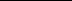 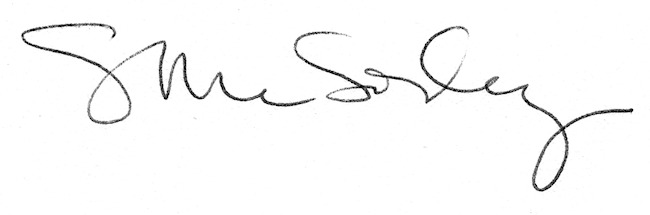 